OSNOVNA ŠOLA KRMELJ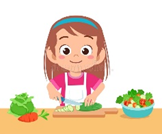 Jedilnik od 12. 10. do  16. 10. 202016. 10. SVETOVNI DAN HRANE DOBER TEK 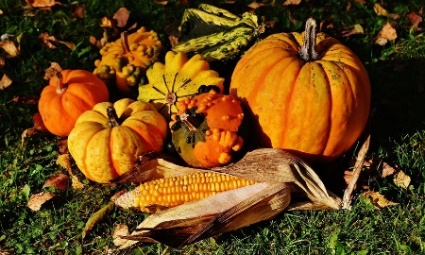 PRIDRŽUJEMO SI PRAVICO DO SPREMEMBE JEDILNIKA ZARADI DOBAVE SUROVIN DOBAVITELJEV in PRILAGODITVE JEDILNIKA STAROSTI OTROK. DNEVNO JE OTROKOM NA VOLJO VODA IN MALO SLADKAN  ČAJ.S podpisanimi obarvanimi številkami so na jedilniku označeni alergeni! Seznam alergenov se nahaja v okvirčku na dnu jedilnika.VSE VRSTE KRUHA IN PEKOVSKEGA PECIVA VSEBUJEJO GLUTEN (1). Jedilnik se sproti prilagaja različnim dietam.SNOVI ALI PROIZVODI, KI POVZROČAJO ALERGIJE ALI PREOBČUTLJIVOSTI:1. ŽITA, KI VSEBUJEJO GLUTEN (A: pšenica, B: rž, C: ječmen, D: oves, E: pira, F: kamut); 2. RAKI IN PROIZVODI IZ NJIH; 3. JAJCA IN PROZVODI IZ NJIH; 4. RIBE IN PROIZVODI IZ NJIH: 5. ARAŠIDI (KIKIRIKI) IN PROIZVODI IZ NJIH; 6. SOJA IN PROIZVODI IZ NJE; 7. MLEKO IN PROIZVODI, KI VSABUJEJO LAKTOZO; 8. OREŠKI (vrsta je označena na jedilniku); 9. LISTNA ZELENA IN PROIZVODI IZ NJE; 10. GORČIČNO SEME IN PROIZVODI IZ NJEGA; 11. SEZAMOVO SEME IN PROIZVODI IZ NJEGA; 12. ŽVEPLOV DIOKSID IN SULFITI; 13. VOLČJI BOB; 14. MEHKUŽCI IN PROIZVODI IZ NJIH;Dopoldanska  malicaKosiloPopoldanska malicaPONKosmiči s čokolado in lešniki1(A),6,7,8(lešniki)Lokalno mleko7GrozdjeBrokolijeva juhaPiščanec v curryevi omaki 1(A),7,Riž1(A)Mešana solata/čajBio pirino mešano pecivo1(A,E),7,11Sadni sokTORKoruzna žemlja1(A)Sir7Kuhano jajce3Planinski čajBREZMESNI DANMešano sadjeTelečja obara z žličniki in ajdovo kašo1(A),3Polbeli kruh1(A)Čokoladni navihanček1(A),3,6,7,8(lešnik,oreh,ind.oreh),11ČajRiževi vaflji 11 BananaČajSREPirin kruh1(A,E)Maslo7MedSadni čaj z limonoŠolska shema EU EKO jabolka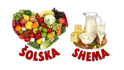 Prežganka z jajčko3Grenardirmarš1(A)Zelje v solati s fižolom in koruzo100% sadni sok z vodoKvašen rogljiček brez nadeva 1(A),7,11SadjeČajČET Kraljeva štručka fit1(A,B),3, 6, 7,11 Lokalni sadni jogurt7Mešano sadjeZelenjavna juhaPire krompir7Špinača7Ribji file4ČajPisani kruh1(A),7,11Sirni namaz7SadjeČajPETPizza1(A),7,11Šolska shema EUMleko (lokalno)7JabolkaJota z repo1(A) Črni kruh1(A)Krof z marmelado1(A),3,7,13100% sadni sok z vodoPolnozrnata štručka 1(B,C),6,11(3,7)GrozdjeČaj